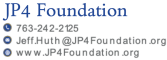 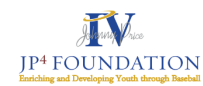 Minutes of the JP4 Foundation Board of Directors Meeting - October 6, 2022. Meeting was called to order at 7:00 PM. Wilder Center, 451 Lexington Parkway North, St. Paul, MNAttended by JP4 Foundation Board of Directors: Bart Wolkerstorfer, Kelli Gillispie-Coen, Jodi Lucast, Adam Barta, Maria Rog, Tom Bitz, Lisa Price and John Vogel as well as Jeff Huth, Foundation Executive Director and David Hirschey, Absent: noneBart called the meeting to order at 7:02David Hirschey Session – 90 minutesIntroduced himself and his background. BOD introduced themselves as well.Started the discussion with “Boards”Paid, volunteer, advisoryF/F, expertise, transitionJP4 is growing which leads to more/increased responsibilities for board membersTime has to be effectively utilized. Time is your most valuable assetFrustration is normal!Question, when does a board member's job description change?Process and not an “event”Open discussion ensued regarding roles/responsibilities Where does the board want to take JP4?Talked through the strategic planWent line by line through page 33 “Strategic Audit Assessment”Have a meeting to work through the “Structural” section and so on. Bottom of page 33. Next steps (most of this should be done in 2 hours per David), David agreed to facilitate it:Vision, mission, impact statementClarify roles and responsibilities of board membersRelationship to executive director and boardBoard member searchEstablish a date to work with DavidSummer Camp Experience – John – 5 minutesWow! Professionally speaking this “camp” is second to none. Give to the Max Day – Jeff – 5 minutesWe need to decide as a board do we do it…Jeff recommends that we do it. Next meeting to do list: come up with a strategy for this eventBullseye Meeting Date – Jeff – 5 minutesNeed to find a date to have a zoom meetingHoliday Party – Jodi – 5 minutesSaturday December 10thVenue is booked, food is picked, band is bookedWould like to get 350 tickets soldTalked about Bullseye taking the lead on the marketingMeeting location and timing – Bart – 5 minutesLocation is the struggle. Meeting was adjourned at 9:15